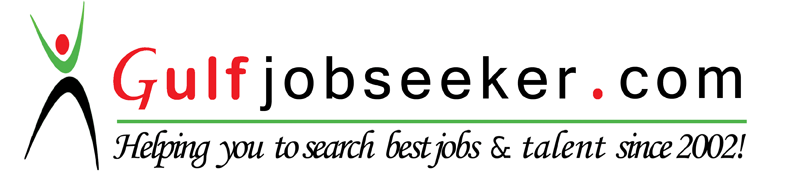 Contact HR Consultant for CV No: 339563E-mail: response@gulfjobseekers.comWebsite: http://www.gulfjobseeker.com/employer/cvdatabasepaid.phpSeeking For an Electrical EngineerP R O F E S S I O N A L   S U M M A R YB.Sc. Electrical Engineer qualified with almost two years of experience. Proven competencies in formulating processes, providing operational and administrative support, handling multiple tasks, fulfilling organizational objectives. Proactive and innovative team leader with excellent administration, communication, interpersonal, analytical, problem solving, time management and leadership skills.          C O R E   C O M P E T E N C I E S    O R G A N I S A T I O N A L   E X P E R I E N C ENTDC’L 500kv Grid station, Muzaffargarh, Pakistanmarch, 2016 – oct, 2016Engineer:System Operator For secure, safe and reliable operation, control and despatch of generation facilities.Transmission Network Operator For Operation & Maintenance, Planning, Design and expansion of the 500 kV and 220 kV transmission network.Mechanical and electrical maintenance.Testing of circuit breaker , relays and power transformer.Reading drawing.  Taking feedback from site engineers about daily activities.Maintains safe and clean working environment by enforcing procedures, rules, and regulations.Preparing project reports by collecting, analyzing & summarizing information to recommend actions.Contributes to team effort by accomplishing related results as needed.Thermal power station Gencoiii(GHC’L), Muzaffargarh, PakistanAgust’2015 – Feb’2016 Trainee Engineer:Visiting generation site for check the efficiency of boiler, Generators and turbine.Observance of safety requirements in power plant.Check the protection of transformer, generator and turbine boiler.Control system of power plant.Generation units and capacity.Shutdown in power plant  to check the all operating , controlling, generating, mechanical, electrical, protection and instrumentation all thing checked work properly or not cleaning and maintenance. PROFESSIONAL SKILLSGenerating stationElectric Supply SystemPower FactorDistribution SystemSwitchgearsSymmetrical FaultUnsymmetrical FaultProtective RelaysFusesCircuit BreakersIsolator Bus bar Surge arrestorCT & PTTransformersHARDWARE SKILLSTransformer ConstructionTransformer testing (megger test, TTR, C & DF testing) Transformer protectionSwitchgears(Fuses, Switches, Relays, Circuit breaker, Bus bar)Relay testingCircuit breaker testingReading drawingShunt reactor testingSoftware SkillsMs word Ms excel  Ms power pointFINAL YEAR PROJECTSmart grid with pc control through wireless system_________________________________________________________________________________________C R E D E N T I A L SDiploma in Associate Electrical Engineering, Punjab Board Technical Education, Lahore, PakistanBachelors of Electrical (Power) Engineering Islamia University, Bahawalpur, PakistanWell organized problem solverCritical thinker and active listener    Excellent analyticsQuick learnerMultitasking and prioritizing tasksWork SchedulingPatient/tactful/diplomaticTeam PlayerPositive attitude